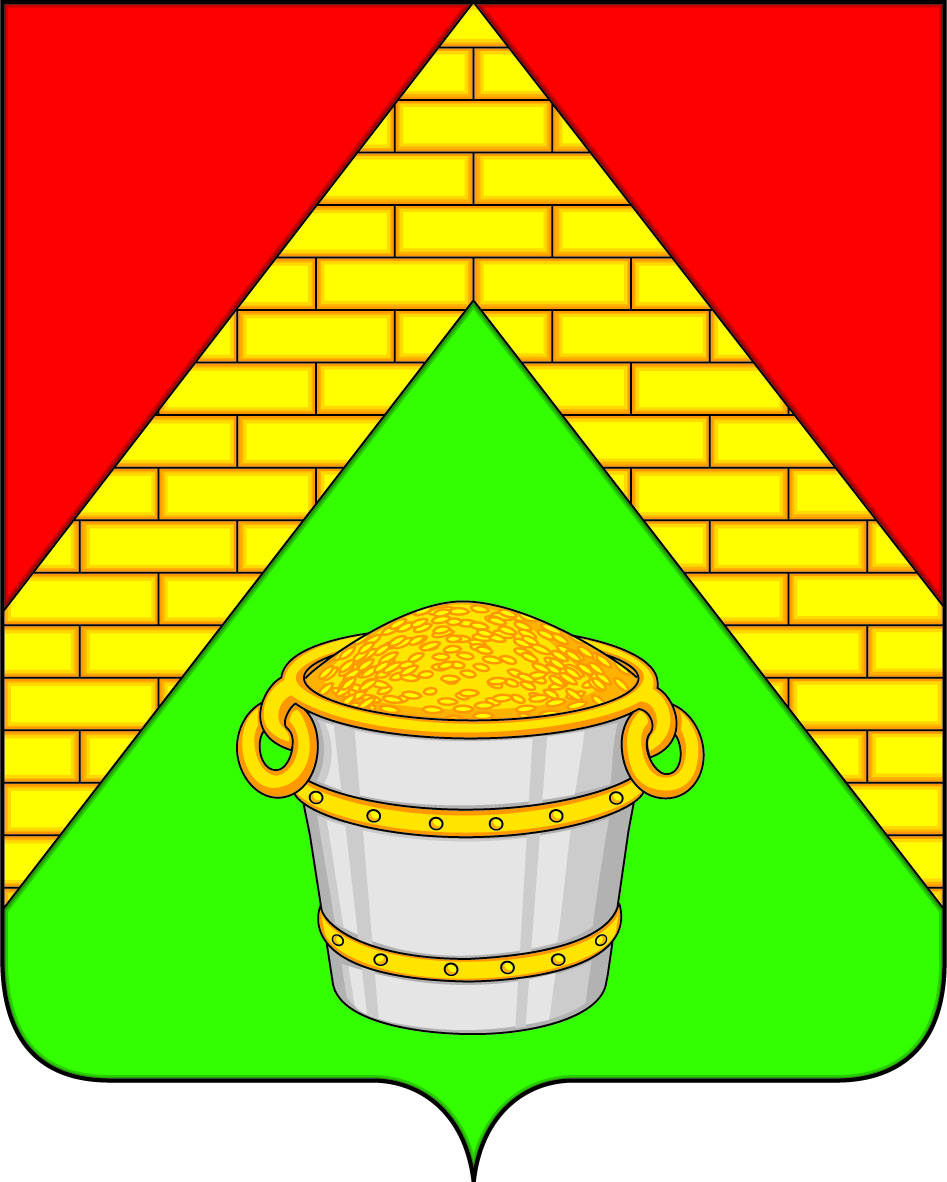 АДМИНИСТРАЦИЯ ЛАТНЕНСКОГО ГОРОДСКОГО ПОСЕЛЕНИЯСЕМИЛУКСКОГО  МУНИЦИПАЛЬНОГО РАЙОНАВОРОНЕЖСКОЙ  ОБЛАСТИУл. Школьная, 16 пос. Латная, 396950РАСПОРЯЖЕНИЕ07.09.2016 г. № 91-р            пос. Латная      Во исполнение вопроса III протокола заседания правительства Воронежской области от 20.01.2016 № 1       1. Утвердить прилагаемую технологическую схему предоставления муниципальной услуги администрацией Латненского городского поселения «Предоставление в собственность, аренду, постоянное (бессрочное) пользование, безвозмездное пользование земельного участка, находящегося в муниципальной собственности или государственная собственность на который не разграничена без проведения торгов».     2. Разместить технологическую схему предоставления муниципальной услуги администрацией Латненского городского поселения «Предоставление в собственность, аренду, постоянное (бессрочное) пользование, безвозмездное пользование земельного участка, находящегося в муниципальной собственности или государственная собственность на который не разграничена без проведения торгов» на официальном сайте администрации Латненского городского поселения в сети Интернет.     3. Контроль за исполнением настоящего распоряжения оставляю за собой. Глава администрации Латненского городского поселения                                                  А.В. БратякинПриложение 	к распоряжению администрации
	Латненского городского поселения
		от 07.09. 2016 г.  № 91-рТЕХНОЛОГИЧЕСКАЯ СХЕМАпредоставления муниципальной услуги«Предоставление в собственность, аренду, постоянное (бессрочное) пользование, безвозмездное пользование земельного участка, находящегося в муниципальной собственности или государственная собственность на который не разграничена без проведения торгов»Раздел 1. «Общие сведения о государственной (муниципальной) услуге»Раздел 2. «Общие сведения о «подуслугах»Раздел 3. «Сведения о заявителях «подуслуги»Раздел 4. «Документы, предоставляемые заявителем для получения «подуслуги»Раздел 5. «Документы и сведения, получаемые посредством межведомственного информационного взаимодействия»Раздел 6. «Результат «подуслуги»Раздел 7. «Технологические процессы предоставления «подуслуги»Раздел 8. «Особенности предоставления «подуслуги» в электронной форме»Об утверждении технологической схемы предоставления муниципальной услуги администрацией Латненского городского поселения «Предоставление в собственность, аренду, постоянное (бессрочное) пользование, безвозмездное пользование земельного участка, находящегося в муниципальной собственности или государственная собственность на который не разграничена без проведения торгов»№ п/пПараметрЗначение параметра/состояние1.Наименование органа, предоставляющего услугуАдминистрация Латненского городского поселения Семилукского муниципального района Воронежской области2.Номер услуги в федеральном реестре3640100010000840313.Полное наименование услуги«Предоставление в собственность, аренду, постоянное (бессрочное) пользование, безвозмездное пользование земельного участка, находящегося в муниципальной собственности или государственная собственность на который не разграничена без проведения торгов»4.Краткое наименование услугинет5.Административный регламент предоставления услугипостановление администрации Латненского городского поселения Семилукского муниципального района Воронежской области от 17.12.2015 г. № 321 «Об утверждении административного регламента администрации Латненского городского поселения по предоставлению муниципальной услуги «Предоставление в собственность, аренду,  постоянное (бессрочное) пользование, безвозмездное пользование земельного участка, находящегося в муниципальной собственности или государственная собственность на который не разграничена без  проведения торгов»6.Перечень «подуслуг»1. Предоставление в собственность, аренду, постоянное (бессрочное) пользование, безвозмездное пользование земельного участка, находящегося в муниципальной собственности без проведения торгов7.Способы оценки качества предоставления услугиТелефонная связь, портал гос.услуг, официальный сайт администрации, личное обращениеСрок предоставления
 в зависимости от условийСрок предоставления
 в зависимости от условийОснования отказа 
в приеме документовОснования отказа в предоставлении «подуслуги»Основания приостановления предоставления «подуслуги»Срок приостановления предоставления «подуслуги»Плата за предоставление «подуслуги»Плата за предоставление «подуслуги»Плата за предоставление «подуслуги»Способ обращения за получением «подуслуги»Способ получения результатата «подуслуги»при подаче заявления 
по месту жительства (месту нахождения 
юр. лица)при подаче заявления 
не по месту жительства (по месту обращения)Основания отказа 
в приеме документовОснования отказа в предоставлении «подуслуги»Основания приостановления предоставления «подуслуги»Срок приостановления предоставления «подуслуги»наличие платы (государственной пошлины)реквизиты нормативного правового акта, являющегося основанием для взимания платы (государственной пошлины)КБК для 
взимания платы (государственной пошлины),
 в том числе 
через МФЦСпособ обращения за получением «подуслуги»Способ получения результатата «подуслуги»12345678910111. «Предоставление в собственность, аренду, постоянное (бессрочное) пользование, безвозмездное пользование земельного участка, находящегося в муниципальной собственности или государственная собственность на который не разграничена без проведения торгов»1. «Предоставление в собственность, аренду, постоянное (бессрочное) пользование, безвозмездное пользование земельного участка, находящегося в муниципальной собственности или государственная собственность на который не разграничена без проведения торгов»1. «Предоставление в собственность, аренду, постоянное (бессрочное) пользование, безвозмездное пользование земельного участка, находящегося в муниципальной собственности или государственная собственность на который не разграничена без проведения торгов»1. «Предоставление в собственность, аренду, постоянное (бессрочное) пользование, безвозмездное пользование земельного участка, находящегося в муниципальной собственности или государственная собственность на который не разграничена без проведения торгов»1. «Предоставление в собственность, аренду, постоянное (бессрочное) пользование, безвозмездное пользование земельного участка, находящегося в муниципальной собственности или государственная собственность на который не разграничена без проведения торгов»1. «Предоставление в собственность, аренду, постоянное (бессрочное) пользование, безвозмездное пользование земельного участка, находящегося в муниципальной собственности или государственная собственность на который не разграничена без проведения торгов»1. «Предоставление в собственность, аренду, постоянное (бессрочное) пользование, безвозмездное пользование земельного участка, находящегося в муниципальной собственности или государственная собственность на который не разграничена без проведения торгов»1. «Предоставление в собственность, аренду, постоянное (бессрочное) пользование, безвозмездное пользование земельного участка, находящегося в муниципальной собственности или государственная собственность на который не разграничена без проведения торгов»1. «Предоставление в собственность, аренду, постоянное (бессрочное) пользование, безвозмездное пользование земельного участка, находящегося в муниципальной собственности или государственная собственность на который не разграничена без проведения торгов»1. «Предоставление в собственность, аренду, постоянное (бессрочное) пользование, безвозмездное пользование земельного участка, находящегося в муниципальной собственности или государственная собственность на который не разграничена без проведения торгов»1. «Предоставление в собственность, аренду, постоянное (бессрочное) пользование, безвозмездное пользование земельного участка, находящегося в муниципальной собственности или государственная собственность на который не разграничена без проведения торгов»Не должен превышать 33 дня со дня поступления заявленияНе должен превышать 33 дня со дня поступления заявления-заявление не соответствует установленным требованиям;-подано в иной уполномоченный орган1) с заявлением о предоставлении земельного участка обратилось лицо, которое в соответствии с земельным законодательством не имеет права на приобретение земельного участка без проведения торгов;2) указанный в заявлении о предоставлении земельного участка земельный участок предоставлен на праве постоянного (бессрочного) пользования, безвозмездного пользования, пожизненного наследуемого владения или аренды, за исключением случаев если с заявлением о предоставлении земельного участка обратился обладатель данных прав или подано заявление о предоставлении земельного участка в соответствии с подпунктом 10 пункта 2 статьи 39.10 Земельного кодекса РФ;3) указанный в заявлении о предоставлении земельного участка земельный участок предоставлен некоммерческой организации, созданной гражданами, для ведения огородничества, садоводства, дачного хозяйства или комплексного освоения территории в целях индивидуального жилищного строительства, за исключением случаев обращения с заявлением члена этой некоммерческой организации либо этой некоммерческой организации, если земельный участок относится к имуществу общего пользования;4) на указанном в заявлении о предоставлении земельного участка земельном участке расположены здание, сооружение, объект незавершенного строительства, принадлежащие гражданам или юридическим лицам, за исключением случаев, если сооружение (в том числе сооружение, строительство которого не завершено) размещается на земельном участке на условиях сервитута или на земельном участке размещен объект, предусмотренный пунктом 3 статьи 39.36 Земельного кодекса РФ, и это не препятствует использованию земельного участка в соответствии с его разрешенным использованием либо с заявлением о предоставлении земельного участка обратился собственник этих здания, сооружения, помещений в них, этого объекта незавершенного строительства;5) на указанном в заявлении о предоставлении земельного участка земельном участке расположены здание, сооружение, объект незавершенного строительства, находящиеся в государственной или муниципальной собственности, за исключением случаев, если сооружение (в том числе сооружение, строительство которого не завершено) размещается на земельном участке на условиях сервитута или с заявлением о предоставлении земельного участка обратился правообладатель этих здания, сооружения, помещений в них, этого объекта незавершенного строительства;6) указанный в заявлении о предоставлении земельного участка земельный участок является изъятым из оборота или ограниченным в обороте и его предоставление не допускается на праве, указанном в заявлении о предоставлении земельного участка;7) указанный в заявлении о предоставлении земельного участка земельный участок является зарезервированным для государственных или муниципальных нужд в случае, если заявитель обратился с заявлением о предоставлении земельного участка в собственность, постоянное (бессрочное) пользование или с заявлением о предоставлении земельного участка в аренду, безвозмездное пользование на срок, превышающий срок действия решения о резервировании земельного участка, за исключением случая предоставления земельного участка для целей резервирования;8) указанный в заявлении о предоставлении земельного участка земельный участок расположен в границах территории, в отношении которой с другим лицом заключен договор о развитии застроенной территории, за исключением случаев, если с заявлением о предоставлении земельного участка обратился собственник здания, сооружения, помещений в них, объекта незавершенного строительства, расположенных на таком земельном участке, или правообладатель такого земельного участка;9) указанный в заявлении о предоставлении земельного участка земельный участок расположен в границах территории, в отношении которой с другим лицом заключен договор о развитии застроенной территории, или земельный участок образован из земельного участка, в отношении которого с другим лицом заключен договор о комплексном освоении территории, за исключением случаев, если такой земельный участок предназначен для размещения объектов федерального значения, объектов регионального значения или объектов местного значения и с заявлением о предоставлении такого земельного участка обратилось лицо, уполномоченное на строительство указанных объектов;10) указанный в заявлении о предоставлении земельного участка земельный участок образован из земельного участка, в отношении которого заключен договор о комплексном освоении территории или договор о развитии застроенной территории, и в соответствии с утвержденной документацией по планировке территории предназначен для размещения объектов федерального значения, объектов регионального значения или объектов местного значения, за исключением случаев, если с заявлением о предоставлении в аренду земельного участка обратилось лицо, с которым заключен договор о комплексном освоении территории или договор о развитии застроенной территории, предусматривающие обязательство данного лица по строительству указанных объектов;11) указанный в заявлении о предоставлении земельного участка земельный участок является предметом аукциона, извещение о проведении которого размещено в соответствии с пунктом 19 статьи 39.11 Земельного кодекса РФ;12) в отношении земельного участка, указанного в заявлении о его предоставлении, поступило предусмотренное подпунктом 6 пункта 4 статьи 39.11 Земельного кодекса РФ заявление о проведении аукциона по его продаже или аукциона на право заключения договора его аренды при условии, что такой земельный участок образован в соответствии с подпунктом 4 пункта 4 статьи 39.11 Земельного кодекса РФ и администрацией Латненского городского поселения не принято решение об отказе в проведении этого аукциона по основаниям, предусмотренным пунктом 8 статьи 39.11 Земельного кодекса РФ;13) в отношении земельного участка, указанного в заявлении о его предоставлении, опубликовано и размещено в соответствии с подпунктом 1 пункта 1 статьи 39.18 Земельного кодекса РФ извещение о предоставлении земельного участка для индивидуального жилищного строительства, ведения личного подсобного хозяйства, садоводства, дачного хозяйства или осуществления крестьянским (фермерским) хозяйством его деятельности;14) разрешенное использование земельного участка не соответствует целям использования такого земельного участка, указанным в заявлении о предоставлении земельного участка, за исключением случаев размещения линейного объекта в соответствии с утвержденным проектом планировки территории;15) испрашиваемый земельный участок не включен в утвержденный в установленном Правительством Российской Федерации порядке перечень земельных участков, предоставленных для нужд обороны и безопасности и временно не используемых для указанных нужд, в случае, если подано заявление о предоставлении земельного участка в соответствии с подпунктом 10 пункта 2 статьи 39.10 Земельного кодекса РФ;16) площадь земельного участка, указанного в заявлении о предоставлении земельного участка некоммерческой организации, созданной гражданами, для ведения огородничества, садоводства, превышает предельный размер, установленный в соответствии с федеральным законом;17) указанный в заявлении о предоставлении земельного участка земельный участок в соответствии с утвержденными документами территориального планирования и (или) документацией по планировке территории предназначен для размещения объектов федерального значения, объектов регионального значения или объектов местного значения и с заявлением о предоставлении земельного участка обратилось лицо, не уполномоченное на строительство этих объектов;18) указанный в заявлении о предоставлении земельного участка земельный участок предназначен для размещения здания, сооружения в соответствии с государственной программой Российской Федерации, государственной программой Воронежской области и с заявлением о предоставлении земельного участка обратилось лицо, не уполномоченное на строительство этих здания, сооружения;19) предоставление земельного участка на заявленном виде прав не допускается;20) в отношении земельного участка, указанного в заявлении о его предоставлении, не установлен вид разрешенного использования;21) указанный в заявлении о предоставлении земельного участка земельный участок не отнесен к определенной категории земель;22) в отношении земельного участка, указанного в заявлении о его предоставлении, принято решение о предварительном согласовании его предоставления, срок действия которого не истек, и с заявлением о предоставлении земельного участка обратилось иное не указанное в этом решении лицо;23) указанный в заявлении о предоставлении земельного участка земельный участок изъят для государственных или муниципальных нужд и указанная в заявлении цель предоставления такого земельного участка не соответствует целям, для которых такой земельный участок был изъят, за исключением земельных участков, изъятых для государственных или муниципальных нужд в связи с признанием многоквартирного дома, который расположен на таком земельном участке, аварийным и подлежащим сносу или реконструкции;24) границы земельного участка, указанного в заявлении о его предоставлении, подлежат уточнению в соответствии с Федеральным законом "О государственном кадастре недвижимости";25) площадь земельного участка, указанного в заявлении о его предоставлении, превышает его площадь, указанную в схеме расположения земельного участка, проекте межевания территории или в проектной документации о местоположении, границах, площади и об иных количественных и качественных характеристиках лесных участков, в соответствии с которыми такой земельный участок образован, более чем на десять процентов.нетнетне предусмотренонетнет1. Лично2. Через уполномоченного представителя3. Через МФЦ 4. По почте;5. Электронно1. Лично2. Через уполномоченного представителя3. Через МФЦ 4. По почте;5. Электронно№ 
п/пКатегории лиц, 
имеющих право на 
получение «подуслуги»Документ, подтверждающий правомочие заявителя соответствующей категории на получение «подуслуги»Установленные 
требования 
к документу, подтверждающему правомочие заявителя соответствующей категории на 
получение «подуслуги»Наличие возможности подачи заявления 
на предоставление «подуслуги» представителями заявителяИсчерпывающий перечень лиц, имеющих право на подачу заявления от имени заявителяНаименование документа, подтверждающего право подачи заявления от имени заявителяУстановленные требования 
к документу, подтверждающему право подачи заявления от имени заявителя12345678Подуслуга № 1Подуслуга № 1Подуслуга № 1Подуслуга № 1Подуслуга № 1Подуслуга № 1Подуслуга № 1Подуслуга № 11физические лицапаспорт- должен отвечать требованиям РФ предъявляемых к данному виду документа;
- должен быть действительным на срок обращения за предоставлением услугиимеетсядееспособное физическое лицодоверенность- быть действительным на момент подачи заявления;2юридические лицаучредительные документы- должен отвечать требованиям РФ предъявляемых к данному виду документа;
имеетсядееспособное физическое лицодоверенность- быть действительным на момент подачи заявления;№
 п/пКатегория 
документаНаименования документов, 
которые предоставляет заявитель 
для получения «подуслуги»Количество необходимых экземпляров документа с указанием подлинник/копияУсловие предоставления документаУстановленные требования 
к документуФорма (шаблон) документаОбразец документа/заполнение документа12345678Подуслуга № 1Подуслуга № 1Подуслуга № 1Подуслуга № 1Подуслуга № 1Подуслуга № 1Подуслуга № 1Подуслуга № 11Заявление о предоставлении услугиЗаявление о предоставлении земельного участка, находящегося в муниципальной собственности1 экз. оригиналнетСведения, указанные в заявлении подтверждаются подписью лица подавшего заявление, с указанием даты подачи заявления.нетнет2Документ, подтверждающий полномочия представителя заявителя1. Доверенность1 экз. подлинник или копия, заверенная в установленном порядкенетсоответствовать требованиям установленным законодательством РФ2Документ, подтверждающий полномочия представителя заявителя2. Учредительные документы1 экэ. копия, заверенная в установленном порядкенетсоответствовать требованиям установленным законодательством РФ3СхемаСхема расположения земельного участка на кадастровом плане территории в случае, если испрашиваемый земельный участок предстоит образовать и отсутствует проект межевания территории, в границах которой предстоит образовать такой земельный участок1 экз. Копия заверенная в установленном порядкенетсоответствовать требованиям установленным законодательством РФнетнет4Документ подтверждающий приобретение земельного участка без торговДокументы, подтверждающие право заявителя на приобретение земельного участка без проведения торгов и предусмотренные перечнем, установленным уполномоченным Правительством РФ федеральным органом исполнительной власти, за исключением документов, которые должны быть предоставлены в уполномоченный орган в порядке межведомственного информационного взаимодействия1 экз. копия заверенная в установленном порядкенетсоответствовать требованиям установленным законодательством РФРеквизиты актуальной технологической карты межведомственного взаимодействияНаименование запрашиваемого документа (сведения)Перечень 
и состав сведений, запрашиваемых 
в рамках межведомственного информационного взаимодействияНаименование 
органа 
(организации), направляющего(ей) межведомственный запросНаименование 
органа 
(организации), 
в адрес которого(ой) направляется межведомственный запросSID электронного сервиса/ наименование вида сведенийСрок 
осуществления межведомственного информационного взаимодействияФормы (шаблоны) межведомственного запроса и ответа на межведомственный запросОбразцы
 заполнения форм межведомственного запроса и ответа на межведомственный запрос 1234567891. Подуслуга № 11. Подуслуга № 11. Подуслуга № 11. Подуслуга № 11. Подуслуга № 11. Подуслуга № 11. Подуслуга № 11. Подуслуга № 11. Подуслуга № 11. Кадастровый паспорт земельного участка- кадастровый номер;- адрес;- площадь- наименование объектаАдминистрация Латненского городского поселения Семилукского муниципального района Воронежской областиФилиал ФГБУ «Федеральная кадастровая Палата Россреестра» по Воронежской областиSID00035641 день-направление запроса;5 дней – направление ответа на запрос.2. Выписка из Единого государственного реестра прав на недвижимое имущество и сделок с ним (далее ЕГРП) о правах на земельный участок или уведомление об отсутствии в ЕГРП сведений о зарегистрированных правах на земельный участок- кадастровый номер;- адрес;- площадь- наименование объекта;- сведения о собственнике.Администрация Латненского городского поселения Семилукского муниципального района Воронежской областиФилиал ФГБУ «Федеральная кадастровая Палата Россреестра» по Воронежской областиSID00035641 день-направление запроса;5 дней – направление ответа на запрос.3. Выписка из Единого государственного реестра юридических лиц (в случае, если заявитель является юридическим лицом) или выписка из Единого государственного реестра о зарегистрированных правах на указанные здания, строения, сооружения- кадастровый номер;- адрес;- площадь- наименование объекта;- сведения о собственнике.Администрация Латненского городского поселения Семилукского муниципального района Воронежской областиФилиал ФГБУ «Федеральная кадастровая Палата Россреестра» по Воронежской областиSID00035641 день-направление запроса;5 дней – направление ответа на запрос.4. Выписка из Единого государственного реестра юридических лиц (в случае, если заявитель является юридическим лицом) или выписка из Единого государственного реестра индивидуальных предпринимателей (в случае, если заявитель является индивидуальным предпринимателем)- наименование;-организационно-правовая форма;-юридический адрес;-ИНН-ОГРНАдминистрация Латненского городского поселения Семилукского муниципального района Воронежской областиФилиал ФГБУ «Федеральная кадастровая Палата Россреестра» по Воронежской областиSID00035641 день-направление запроса;5 дней – направление ответа на запрос.№ п/пДокумент/
документы, 
являющийся (иеся) результатом 
«подуслуги»Требования 
к документу/
документам, 
являющемуся (ихся) результатом
 «подуслуги»Характеристика 
результата 
«подуслуги»
(положительный/
отрицательный)Форма документа/
документов, являющегося (ихся) результатом «подуслуги»Образец документа/
документов, являющегося (ихся) результатом «подуслуги»Способы получения результата «подуслуги»Срок хранения невостребованных
 заявителем результатов «подуслуги»Срок хранения невостребованных
 заявителем результатов «подуслуги»№ п/пДокумент/
документы, 
являющийся (иеся) результатом 
«подуслуги»Требования 
к документу/
документам, 
являющемуся (ихся) результатом
 «подуслуги»Характеристика 
результата 
«подуслуги»
(положительный/
отрицательный)Форма документа/
документов, являющегося (ихся) результатом «подуслуги»Образец документа/
документов, являющегося (ихся) результатом «подуслуги»Способы получения результата «подуслуги»в органев МФЦ123456789Подуслуга № 1Подуслуга № 1Подуслуга № 1Подуслуга № 1Подуслуга № 1Подуслуга № 1Подуслуга № 1Подуслуга № 1Подуслуга № 11Выдача договора купли-продажи, договора аренды земельного участка, договора безвозмездного пользования земельным участком или постановления о предоставлении в постоянное (бессрочное) пользование земельного участка, находящимся в муниципальной собственностиПодписывается главой, и регистрируетсяположительныйписьменная-по почте;-через полномочного представителя;-через МФЦпостоянно1 год2постановление об отказеПодписывается главой, и регистрируетсяотрицательныйписьменная-по почте;-через полномочного представителя;-через МФЦпостоянно1 год№ п/пНаименование процедуры 
процессаОсобенности исполнения процедуры процессаСроки исполнения процедуры (процесса)Исполнитель процедуры процессаРесурсы, необходимые 
для выполнения процедуры процессаФормы документов, необходимые для выполнения процедуры процесса1234567Подуслуга № 1Подуслуга № 1Подуслуга № 1Подуслуга № 1Подуслуга № 1Подуслуга № 1Подуслуга № 11Прием и регистрация заявление и прилагаемых к нему документов-проверка документа, удостоверяющего личность заявителя;- проверка комплектности документов, правильности оформления и содержаний представленных документах, соответствия сведений, содержащихся в разных документа;-сверка данных представленных документов с данными, указанными в заявлении;-сличение копий с подлинниками документа, заверение копии документов;-регистрация поданного заявления;-подготовка и выдача расписки о приеме заявления с документами;-информирование заявителя о сроках предоставления муниципальной услуги;-передача заявления с документами в администрацию Латненского городского поселения (при обращении заявителя в УА МФЦ)1 деньответственно лицоАвтоматизированное рабочее местонет2Рассмотрение представленных документов, истребование документов (сведений) в рамках межведомственного взаимодействия.- Рассмотрение заявления и представленных документов и принятие решения о предоставлении муниципальной услуги;- формирование и направление межведомственных запросов;- рассмотрение полученных ответов и принятие решения о  предоставлении или отказе в предоставлении муниципальной услуги. 10 днейответственно лицоАвтоматизированное рабочее местонет3Подготовка проектов договора купли-продажи, договора аренды земельного участка. договора безвозмездного пользования земельным участком или постановления о предоставлении в постоянное (бессрочное) пользование земельного участка, находящимся в муниципальной собственности или подготовка решения об отказе в предоставлении муниципальной услуги- Подготовка проектов договора купли-продажи, договора аренды земельного участка, договора безвозмездного пользования земельным участком или постановления о предоставлении в постоянное (бессрочное) пользование земельного участка, находящимся в муниципальной собственности;- подготовка решения об отказе в предоставлении муниципальной услуги;- подписание договора купли-продажи, договора аренды земельного участка, договора безвозмездного пользования земельным участком или постановления о предоставлении в постоянное (бессрочное) пользование земельного участка главой администрации;Регистрация постановления о предоставлении в постоянное (бессрочное) пользование земельного участка в общем отделе.19 днейответственно лицоАвтоматизированное рабочее местонет4Направление (выдача) заявителю договора купли-продажи, договора аренды земельного участка, договора безвозмездного пользования земельным участком или постановления о предоставлении в постоянное (бессрочное) пользование земельного участка, находящимся в муниципальной собственности или решения об отказе в предоставлении муниципальной услугиПредоставление документов заявителю способом, указанным в заявлении.3 дняответственно лицоАвтоматизированное рабочее местонетСпособ 
получения 
заявителем 
информации о
 сроках и порядке предоставления 
«подуслуги»Способ записи
 на прием в орган, 
МФЦ для подачи
запроса
о предоставлении «подуслуги»Способ формирования запроса
 о предоставлении «подуслуги»Способ приема и регистрации органом, предоставляющим услугу, запроса о предоставлении
«подуслуги» и иных документов, необходимых для предоставления «подуслуги»Способ оплаты государственной пошлины 
за предоставление «подуслуги» и уплаты 
иных платежей, 
взимаемых в соответствии 
с законодательством Российской ФедерацииСпособ получения 
сведений о ходе 
выполнения запроса 
о предоставлении 
«подуслуги»Способ подачи жалобы 
на нарушение порядка предоставления «подуслуги» 
и досудебного (внесудебного) обжалования решений и действий (бездействия) органа в процессе получения «подуслуги»1234567Подуслуга №1					Подуслуга №1					Подуслуга №1					Подуслуга №1					Подуслуга №1					Подуслуга №1					официальный сайты: - администрации www.latadmin.ru-  АУ «МФЦ» в сети Интернет: mfc.vrn.ru.официальный сайты: - администрации www.latadmin.ru-  АУ «МФЦ» в сети Интернет: mfc.vrn.ruНе требуется предоставление заявителем документов на бумажном носителеофициальный сайты: - администрации www.latadmin.ru-  АУ «МФЦ» в сети Интернет: mfc.vrn.ruофициальный сайт администрации в сети Интернет www.latadmin.ruофициальный сайт - администрации в сети Интернет www.latadmin.ru